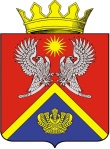 АДМИНИСТРАЦИЯ СУРОВИКИНСКОГО МУНИЦИПАЛЬНОГО РАЙОНА ВОЛГОГРАДСКОЙ ОБЛАСТИПОСТАНОВЛЕНИЕот 12.10.2020                             № 748О внесении изменений и дополнений в административный регламент предоставления муниципальной услуги «Выдача разрешения на ввод объекта в эксплуатацию» на территории Суровикинского муниципального района Волгоградской области, утвержденный постановлением администрации Суровикинского муниципального района Волгоградской области от 26.12.2018 № 1074 В соответствии со статьей 55 Градостроительного кодекса Российской Федерации, Федеральными законами от 06.10.2003 № 131-ФЗ «Об общих принципах организации местного самоуправления 
в Российской Федерации», от 27.07.2010 № 210-ФЗ «Об организации предоставления государственных и муниципальных услуг», от 27.12.2019 № 472-ФЗ «О внесении изменений в Градостроительный кодекс Российской Федерации и отдельные законодательные акты Российской Федерации», от 13.07.2020 № 202-ФЗ «О внесении изменений 
в Федеральный закон «Об участии в долевом строительстве многоквартирных домов и иных объектов недвижимости и о внесении изменений в некоторые законодательные акты Российской Федерации» 
и отдельные законодательные акты Российской Федерации», от 31.07.2020 № 254-ФЗ «Об особенностях регулирования отдельных отношений в целях модернизации и расширения магистральной инфраструктуры и о внесении изменений в отдельные законодательные акты Российской Федерации», постановлением Администрации Волгоградской области от 25.05.2020 
№ 297-п «Об установлении случаев, в которых направление документов для выдачи органами исполнительной власти Волгоградской области 
и органами местного самоуправления муниципальных образований Волгоградской области разрешений на строительство и разрешений 
на ввод объектов в эксплуатацию осуществляется исключительно 
в электронной форме» и Уставом Суровикинского муниципального района Волгоградской области постановляю:1. Внести в административный регламент предоставления муниципальной услуги «Выдача разрешения на ввод объекта в эксплуатацию» на территории Суровикинского муниципального района Волгоградской области, утвержденный постановлением администрации Суровикинского муниципального района Волгоградской области от 26.12.2018 № 1074 «Об утверждении административного регламента предоставления муниципальной услуги «Выдача разрешения на ввод объекта в эксплуатацию» на территории Суровикинского муниципального района Волгоградской области», следующие изменения и дополнения:1) в подпункте 1.3.2 пункта 1.3:а) в абзаце третьем слова «в том числе электронной» заменить словами «электронной почте»; б) абзац пятый изложить в следующей редакции: «на Едином портале государственных и муниципальных услуг, являющемся федеральной государственной информационной системой, обеспечивающей предоставление государственных и муниципальных услуг в электронной форме (далее – Единый портал государственных и муниципальных услуг) (www.gosuslugi.ru), в государственной информационной системе «Портал государственных и муниципальных услуг (функций) Волгоградской области» (http://uslugi.volganet.ru) (далее - Региональный портал государственных и муниципальных услуг).»;2) в пункте 2.5: а) абзацы одиннадцатый – четырнадцатый изложить в следующей редакции: «- постановление Правительства Российской Федерации от 07.10.2019 № 1294 «Об утверждении Правил направления документов в уполномоченные на выдачу разрешений на строительство и (или) разрешений на ввод объекта в эксплуатацию федеральные органы исполнительной власти, органы исполнительной власти субъектов Российской Федерации, органы местного самоуправления, Государственную корпорацию по атомной энергии «Росатом», Государственную корпорацию по космической деятельности «Роскосмос» в электронной форме» (Официальный интернет-портал правовой информации http://www.pravo.gov.ru, 09.10.2019, «Собрание законодательства Российской Федерации», 14.10.2019, № 41, ст. 5725);- приказ Министерства строительства и жилищно-коммунального хозяйства Российской Федерации от 19.02.2015 № 117/пр «Об утверждении формы разрешения на строительство и формы разрешения на ввод объекта в эксплуатацию» (Официальный интернет-портал правовой информации http://www.pravo.gov.ru, 22.07.2016);- постановление Администрации Волгоградской области от 09.11.2015 № 664-п «О государственной информационной системе «Портал государственных и муниципальных услуг (функций) Волгоградской области» (Официальный интернет-портал правовой информации http://www.pravo.gov.ru, 13.11.2015, «Волгоградская правда», № 175, 17.11.2015);- постановление Администрации Волгоградской области от 25.05.2020 № 297-п «Об установлении случаев, в которых направление документов для выдачи органами исполнительной власти Волгоградской области и органами местного самоуправления муниципальных образований Волгоградской области разрешений на строительство и разрешений на ввод объектов в эксплуатацию осуществляется исключительно в электронной форме» (Официальный интернет-портал правовой информации http://www.pravo.gov.ru, 27.05.2020, «Волгоградская правда», № 61, 29.05.2020);»;б) дополнить абзацами пятнадцатым, шестнадцатым следующего содержания: «- Устав Суровикинского муниципального района Волгоградской области (принят решением Суровикинской районной Думы Волгоградской области от 17.11.2006 № 11/89);- настоящий административный регламент.»;3) в подпункте 2.6.1 пункта 2.6:а) подпункт 1 после слов «на ввод объекта в эксплуатацию» дополнить словами «(или заявление в отношении этапов строительства, реконструкции объектов капитального строительства в случаях, предусмотренных частью 12 статьи 51, частью 3.3 статьи 52 Градостроительного кодекса РФ) (далее – заявление)»;б) подпункт 6 после слова «документация» дополнить словами «(в части соответствия проектной документации требованиям, указанным в пункте 1 части 5 статьи 49 Градостроительного кодекса РФ)»;в) подпункт 9 после слов «реконструированного объекта капитального строительства» дополнить словами «указанным в пункте 1 части 5 статьи 49 Градостроительного кодекса РФ»;4) в пункте 2.7:а) подпункты 2.7.2, 2.7.3 изложить в следующей редакции:«2.7.2. Документы, указанные в подпункте 2.6.1 пункта 2.6 настоящего административного регламента, направляются заявителем исключительно в электронной форме, подписываются усиленной квалифицированной электронной подписью.Названные документы подаются заявителем лично либо почтовым отправлением, либо по электронной почте в адрес уполномоченного органа или МФЦ, с использованием Единого портала государственных и муниципальных услуг.2.7.3. Застройщики, в наименованиях которых содержатся слова «специализированный застройщик» могут подать документы, указанные в пункте 2.6.1 настоящего административного регламента, с использованием единой информационной системы жилищного строительства, предусмотренной Федеральным законом от 30.12.2004 № 214-ФЗ «Об участии в долевом строительстве многоквартирных домов и иных объектов недвижимости и о внесении изменений в некоторые законодательные акты Российской Федерации», за исключением случаев, если в соответствии с нормативным правовым актом Волгоградской области выдача разрешения на ввод объекта в эксплуатацию осуществляется через иные информационные системы, интегрированные с единой информационной системой жилищного строительства.»; б) подпункты 2.7.4, 2.7.5 исключить; 5) в пункте 2.8:а) в абзаце втором слово «заявления» заменить словом «документов»;б) в абзаце третьем слова «подпункта 2.7.4 пункта 2.7» заменить словами «подпункта 2.7.2 пункта 2.7»;в) абзац четвертый изложить в следующей редакции: «- в результате проверки усиленной квалифицированной электронной подписи (далее – квалифицированная подпись) выявлено несоблюдение установленных статьей 11 Федерального закона от 06.04.2011 № 63-ФЗ «Об электронной подписи» условий признания ее действительности.»;6) в подпункте 2.9.2 пункта 2.9:а) абзац четвертый дополнить словами «, за исключением случаев изменения площади объекта капитального строительства в соответствии с частью 6.2 статьи 55 Градостроительного кодекса РФ»;б) абзац пятый дополнить словами «, за исключением случаев изменения площади объекта капитального строительства в соответствии с частью 6.2 статьи 55 Градостроительного кодекса РФ»;7) в пункте 2.12 слово «запроса» заменить словом «заявления»; 8) пункт 2.13 изложить в следующей редакции: «2.13. Срок регистрации документов составляет:- на личном приеме граждан  –  не  более 15 минут;- при поступлении заявления и документов по почте, электронной почте, через Единый портал государственных и муниципальных услуг или через МФЦ – 1 рабочий день.»;9) в пункте 2.14:а) в абзаце первом слово «запросов» заменить словом «заявлений»;б) абзац четырнадцатый подпункта 2.14.4 изложить в следующей редакции:«Визуальная, текстовая и мультимедийная информация о порядке предоставления муниципальной услуги размещается на информационном стенде или информационном терминале (устанавливается в удобном для граждан месте), а также на Едином портале государственных и муниципальных услуг (www.gosuslugi.ru), на Региональном портале государственных и муниципальных услуг (http://uslugi.volganet.ru), а также на официальном сайте уполномоченного органа (www.surregion.ru).»;10) пункты 2.15, 2.16 изложить в следующей редакции: «2.15. Показателями доступности и качества муниципальной услуги являются предоставление муниципальной услуги или осуществление отдельных административных процедур в электронной форме, получение заявителем информации о ходе предоставления муниципальной услуги с использованием средств телефонной связи, электронного информирования, соблюдение сроков предоставления муниципальной услуги, отсутствие жалоб и претензий со стороны заявителя, а также судебных актов о признании незаконными решений, действий (бездействия) уполномоченного органа и должностных лиц уполномоченного органа. 2.16. Иные требования, в том числе учитывающие особенности предоставления муниципальных услуг в электронной форме и МФЦ.Особенности осуществления административных процедур в электронной форме и предоставления муниципальной услуги через МФЦ установлены в разделе 3 настоящего административного регламента.»;11) раздел 3 изложить в следующей редакции:«3. Состав, последовательность и сроки выполнения административных процедур, требования к порядку их выполнения, в том числе особенности выполнения административных процедур в электронной форме, а также особенности выполнения административных процедур в МФЦ3.1. Предоставление муниципальной услуги включает в себя следующие административные процедуры: а) прием и регистрация документов (отказ в приеме к рассмотрению документов);б) направление межведомственных запросов в органы (организации), участвующие в предоставлении муниципальной услуги; в) осмотр объекта капитального строительства;г) рассмотрение документов, в том числе полученных по межведомственным запросам; подготовка проекта разрешения на ввод объекта в эксплуатацию (письма об отказе в выдаче разрешения на ввод объекта в эксплуатацию);д) подписание проекта разрешения на ввод объекта в эксплуатацию (письма об отказе в выдаче разрешения на ввод объекта в эксплуатацию); выдача (направление) разрешения на ввод объекта в эксплуатацию либо письма об отказе в выдаче разрешения на ввод объекта в эксплуатацию.3.2. Прием и регистрация документов (отказ в приеме к рассмотрению документов).3.2.1. Основанием для начала административной процедуры является поступление в уполномоченный орган либо в МФЦ документов, указанных в подпункте 2.6.1 пункта 2.6 настоящего административного регламента (далее – документы).3.2.2. Прием документов осуществляет специалист уполномоченного органа либо специалист МФЦ.Специалист МФЦ передает в уполномоченный орган документы, полученные от заявителя, в день их получения.3.2.3. Получение документов подтверждается уполномоченным органом путем выдачи (направления) заявителю расписки в получении документов.В случае представления документов через МФЦ расписка выдается указанным МФЦ.3.2.4. После выдачи (направления) заявителю расписки в получении документов или поступления таких документов из МФЦ специалист уполномоченного органа осуществляет их регистрацию.В случае представления документов через МФЦ срок предоставления муниципальной услуги исчисляется со дня регистрации документов в МФЦ.3.2.5. Специалист уполномоченного органа в течение 1 рабочего дня с момента регистрации документов проводит проверку:1) соответствия таких документов требованиям подпункта 2.7.2 пункта 2.7 настоящего административного регламента;2) действительности квалифицированной подписи, с использованием которой подписано заявление (пакет электронных документов) о предоставлении муниципальной услуги, предусматривающую проверку соблюдения условий, указанных в статье 11 Федерального закона от 06.04.2011№ 63-ФЗ «Об электронной подписи».По результатам проверки специалист уполномоченного органа принимает решение об отказе в приеме к рассмотрению документов в случае, если:1)	в результате проверки документов установлены нарушения требований подпункта 2.7.2 пункта 2.7 настоящего административного регламента, и направляет заявителю уведомление об этом с указанием причин отказа в течение 1 рабочего дня с момента их регистрации;2)	в результате проверки квалифицированной подписи выявлено несоблюдение установленных условий признания ее действительности и направляет заявителю уведомление об этом в электронной форме с указанием пунктов статьи 11 Федерального закона от 06.04.2011 № 63-ФЗ «Об электронной подписи», которые послужили основанием для принятия указанного решения в течение 3 дней со дня завершения проведения такой проверки. Такое уведомление подписывается квалифицированной подписью руководителя уполномоченного органа или уполномоченного им должностного лица и направляется по адресу электронной почты заявителя либо в его личный кабинет на Едином портале государственных и муниципальных услуг.3.2.6. Получение документов через Единый портал государственных и муниципальных услуг подтверждается путем направления заявителю автоматически сформированного уведомления о приеме и регистрации документов.3.2.7. Максимальный срок выполнения административной процедуры:- при личном приеме – не более 15 минут;- при поступлении заявления и документов по почте, электронной почте, через Единый портал государственных и муниципальных услуг или через МФЦ – 1 рабочий день.Уведомление об отказе в приеме к рассмотрению заявления и документов в случае выявления нарушений требований подпункта 2.7.2 пункта 2.7 настоящего административного регламента направляется в течение 1 рабочего дня с момента их регистрации.Уведомление об отказе в приеме к рассмотрению заявления, в случае выявления в ходе проверки квалифицированной подписи заявителя несоблюдения установленных условий признания ее действительности направляется в течение 3 дней со дня завершения проведения такой проверки.3.2.8. Результатом выполнения административной процедуры является:- прием и регистрация документов, выдача (направление в электронном виде) расписки в получении документов, направление уведомления о приеме и регистрации документов;- направление уведомления об отказе в приеме к рассмотрению документов. 3.3. Направление межведомственных запросов в органы (организации), участвующие в предоставлении муниципальной услуги.3.3.1. Основанием для начала административной процедуры является получение документов специалистом уполномоченного органа.3.3.2. В течение 1 рабочего дня, следующего за днем регистрации документов, специалист уполномоченного органа осуществляет направление межведомственных запросов в государственные органы, органы местного самоуправления и подведомственные государственным органам или органам местного самоуправления организации, в распоряжении которых находятся документы и сведения, перечисленные в подпункте 2.6.1 пункта 2.6 настоящего административного регламента в случае, если заявитель не представил данные документы по собственной инициативе.В случае если заявителем самостоятельно представлены все документы, предусмотренные подпунктом 2.6.1 пункта 2.6 настоящего административного регламента, специалист уполномоченного органа переходит к исполнению следующей административной процедуры, предусмотренной настоящим административным регламентом.3.3.3. Максимальный срок выполнения административной процедуры – 1 рабочий день со дня поступления документов специалисту уполномоченного органа.3.3.4. Результатом выполнения административной процедуры является направление межведомственных запросов в государственные органы и органы местного самоуправления, а также организации, участвующие в предоставлении муниципальной услуги.3.4. Осмотр объекта капитального строительства.3.4.1. Основанием для начала административной процедуры является получение специалистом уполномоченного органа документов и направление межведомственных запросов, в случае их направления.3.4.2. Специалист уполномоченного органа устанавливает, что в отношении данного объекта не осуществлялся государственный строительный надзор в соответствии со статьей 54 Градостроительного кодекса РФ.В случае если подано заявление о вводе в эксплуатацию объекта, в отношении которого осуществлялся государственный строительный надзор в соответствии с частью 1 статьи 54 Градостроительного кодекса РФ, специалист уполномоченного органа переходит к исполнению следующей административной процедуры, предусмотренной настоящим административным регламентом.3.4.3. Специалист уполномоченного органа осуществляет осмотр объекта, в отношении которого подано заявление, по месту нахождения такого объекта. В ходе осмотра осуществляется проверка соответствия объекта требованиям, указанным в разрешении на строительство, требованиям к строительству, реконструкции объекта капитального строительства, установленным на дату выдачи представленного для получения разрешения на строительство градостроительного плана земельного участка, или в случае строительства, реконструкции линейного объекта требованиям проекта планировки территории и проекта межевания территории (за исключением случаев, при которых для строительства, реконструкции линейного объекта не требуется подготовка документации по планировке территории), требованиям, установленным проектом планировки территории, в случае выдачи разрешения на ввод в эксплуатацию линейного объекта, для размещения которого не требуется образование земельного участка, а также разрешенному использованию земельного участка, ограничениям, установленным в соответствии с земельным и иным законодательством Российской Федерации, требованиям проектной документации, в том числе требованиям энергетической эффективности и требованиям оснащенности объекта капитального строительства приборами учета используемых энергетических ресурсов.3.4.4. Специалист уполномоченного органа по результатам осмотра объекта составляет акт, в котором указывается дата, время и место проведения осмотра, соответствие или несоответствие объекта требованиям, указанным в абзаце втором подпункта 3.4.3 настоящего пункта административного регламента.3.4.5. Максимальный срок выполнения административной процедуры – 1 рабочий день после дня направления межведомственных запросов, в случае их направления.3.4.6. Результатом выполнения административной процедуры является составление акта осмотра объекта.3.5. Рассмотрение документов, в том числе полученных по межведомственным запросам; подготовка проекта разрешения на ввод объекта в эксплуатацию (письма об отказе в выдаче разрешения на ввод объекта в эксплуатацию).3.5.1. Основанием для начала административной процедуры является получение специалистом уполномоченного органа документов, в том числе полученных в порядке межведомственного взаимодействия.3.5.2. Специалист уполномоченного органа осуществляет проверку представленных документов на предмет наличия и отсутствия оснований для выдачи разрешения на ввод объекта в эксплуатацию и оформляет проект разрешения на ввод объекта в эксплуатацию (письмо об отказе в выдаче разрешения на ввод объекта в эксплуатацию).3.5.3. В случае если в процессе рассмотрения документов выявляются основания для отказа в предоставлении муниципальной услуги, специалист уполномоченного органа подготавливает проект письма об отказе в выдаче разрешения на ввод объекта в эксплуатацию с указанием причин в соответствии с подпунктом 2.9.2 пункта 2.9 настоящего административного регламента.3.5.4. В случае если оснований для отказа в предоставлении муниципальной услуги не выявлено, специалист уполномоченного органа осуществляет подготовку проекта разрешения на ввод объекта в эксплуатацию и передает на подпись главе Суровикинского муниципального района Волгоградской области.3.5.5. Максимальный срок выполнения административной процедуры - 1 рабочий день с даты получения специалистом уполномоченного органа документов, в том числе представленных в порядке межведомственного взаимодействия.3.5.6. Результатом выполнения административной процедуры является подготовка проекта разрешения на ввод объекта в эксплуатацию (письма об отказе в выдаче разрешения на ввод объекта в эксплуатацию).3.6. Подписание проекта разрешения на ввод объекта в эксплуатацию (письма об отказе в выдаче разрешения на ввод объекта в эксплуатацию); выдача (направление) разрешения на ввод объекта в эксплуатацию либо письма об отказе в выдаче разрешения на ввод объекта в эксплуатацию.3.6.1. Основанием для начала административной процедуры является получение главой Суровикинского муниципального района Волгоградской области проекта разрешения на ввод объекта в эксплуатацию (письма об отказе в выдаче разрешения на ввод объекта в эксплуатацию).3.6.2. Глава Суровикинского муниципального района Волгоградской области осуществляет подписание разрешения на ввод объекта в эксплуатацию (письма об отказе). 3.6.3. В день подписания разрешения на ввод объекта в эксплуатацию (письма об отказе) должностное лицо уполномоченного органа осуществляет его направление (вручение) заявителю. Вручение указанных документов осуществляется под подпись заявителя либо при наличии соответствующего указания в заявлении направляется заказным письмом. В случае поступления документов через МФЦ должностное лицо уполномоченного органа осуществляет передачу подписанного разрешения (письма об отказе) в МФЦ в день подписания указанного документа, если иной способ получения не указан заявителем.Разрешение на ввод объекта в эксплуатацию выдается в форме электронного документа, подписанного электронной подписью, в случае, если это указано в заявлении о выдаче разрешения на ввод объекта в эксплуатацию.Обязательным приложением к разрешению на ввод объекта в эксплуатацию является представленный заявителем технический план объекта капитального строительства, подготовленный в соответствии с Федеральным законом от 13 июля 2015 года № 218-ФЗ «О государственной регистрации недвижимости».3.6.4. Максимальный срок выполнения административной процедуры - 1 рабочий день с даты получения главой Суровикинского муниципального района Волгоградской области проекта разрешения на ввод объекта в эксплуатацию (письма об отказе в выдаче разрешения на ввод объекта в эксплуатацию).3.6.5. Результатом выполнения административной процедуры является:направление (вручение) заявителю разрешения на ввод объекта в эксплуатацию либо письма об отказе в выдаче разрешения на ввод объекта в эксплуатацию;направление в МФЦ разрешения на ввод объекта в эксплуатацию либо письма об отказе в выдаче разрешения на ввод объекта в эксплуатацию;направление копии разрешения на ввод объекта в эксплуатацию:а) в федеральный орган исполнительной власти, уполномоченный на осуществление государственного строительного надзора, в случае, если выдано разрешение на ввод в эксплуатацию объекта капитального строительства, указанного в пункте 5.1 статьи 6 Градостроительного кодекса РФ, или орган исполнительной власти Волгоградской области, уполномоченный на осуществление государственного строительного надзора, в случае, если выдано разрешение на ввод в эксплуатацию иных объектов капитального строительства в течение трех рабочих дней со дня выдачи заявителю разрешения на ввод объекта в эксплуатацию;б) в органы государственной власти или органы местного самоуправления (в том числе с использованием системы межведомственного электронного взаимодействия и подключаемых к ней региональных систем межведомственного электронного взаимодействия), принявшие решение об установлении или изменении зоны с особыми условиями использования территории в связи с размещением объекта, в отношении которого выдано разрешение на ввод объекта в эксплуатацию, в случаях, предусмотренных пунктом 9 части 7 статьи 51 Градостроительного кодекса РФ, в течение трех рабочих дней со дня выдачи разрешения на ввод объекта в эксплуатацию.3.7. Блок-схема предоставления муниципальной услуги приведена в приложении 2 к настоящему административному регламенту.»;12) приложение 1 к административному регламенту изложить в новой редакции согласно приложению к настоящему постановлению.2. Настоящее постановление разместить в ГИС «Региональный реестр государственных и муниципальных услуг (функций) Волгоградской области» и на официальном сайте администрации Суровикинского муниципального района Волгоградской области в информационно-телекоммуникационной сети «Интернет».3. Настоящее постановление вступает в силу после его обнародования путем размещения на информационном стенде в здании администрации Суровикинского муниципального района Волгоградской области, расположенном по адресу: Волгоградская область, г. Суровикино, ул. Ленина, д. 64.Глава Суровикинскогомуниципального района                                                              И.В. Дмитриев